Pozvánka na setkání pracovní skupiny             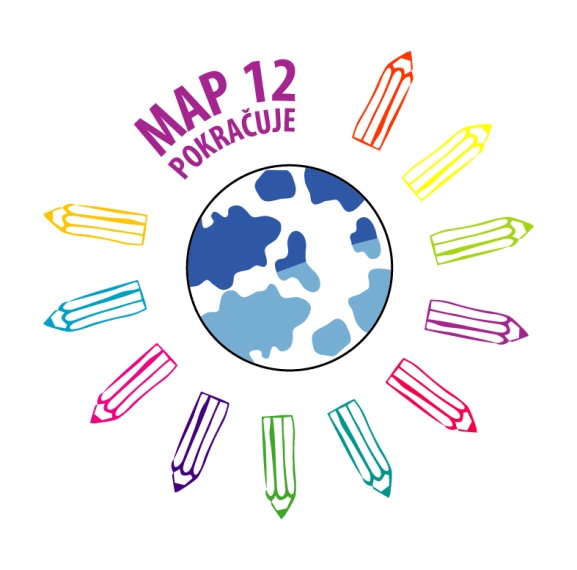 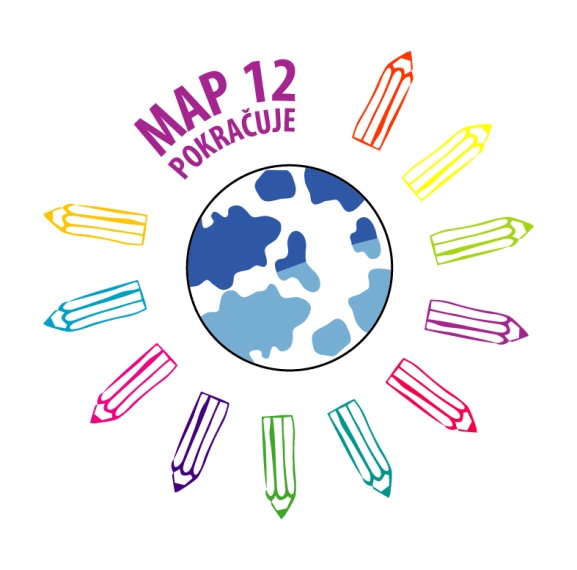 Termín setkání: 13. 2. 2020, 15.30 hod	Místo setkání: ZŠ Zárubova, nová odborná učebna Téma setkání: Seznámení se s novou odbornou učebnou